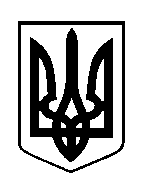 ШОСТКИНСЬКА РАЙОННА РАДАВОСЬМЕ  СКЛИКАННЯВОСЬМА СЕСІЯРІШЕННЯм. Шостка29 вересня 2021 року Про звернення до Президента України, Верховної Ради України, Кабінету Міністрів України щодо недопущення підвищення тарифів на житлово- комунальні послуги для населенняЗ метою забезпечення громадян доступними житлово-комунальними послугами, дотримання вимог законодавства у сфері житлово-комунального обслуговування населення та зняття напруги у зв’язку з необгрунтованим підвищення комунальних тарифів та цін на енергоносії для населення, керуючись статтею 43 Закону України «Про місцеве самоврядування в Україні», районна  рада ВИРІШИЛА: Звернутися до Президента України, Верховної Ради України та Кабінету Міністрів України щодо недопущення підвищення тарифів на житлово-комунальні послуги для населення (звернення додається). Голові районної ради направити звернення до Президента України, Верховної Ради України та  Кабінету Міністрів України.Голова	В.Сокол 